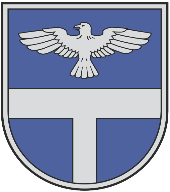 LĪVĀNU   NOVADA    PAŠVALDĪBALĪVĀNU BĒRNU UN JAUNATNES SPORTA SKOLAReģistrācijas Nr. 40900005467, Rīgas iela 101, Līvāni, Līvānu novads, LV-5316tālrunis 65342200, e-pasts: lbjss@livani.lv Līvānu Bērnu un jaunatnes sporta skolas pašnovērtējuma ziņojums Līvānos, 24.10.2023.Publiskojamā daļaSASKAŅOTSLīvānu novada domes priekšsēdētāja vietnieceGinta Kraukle_________________________  Izglītības iestādes vispārīgs raksturojumsIzglītojamo skaits un īstenotās izglītības programmas 2022./2023. mācību gadā Izglītības iestādes iegūtā informācija par izglītojamo iemesliem izglītības iestādes maiņai un mācību pārtraukšanai izglītības programmā (2-3 secinājumi par izglītojamiem, kuri uzsākuši vai pārtraukuši mācības izglītības iestādē):3 audzēkņi  mainījuši izglītības iestādi sakarā ar dzīvesvietas maiņu;1 audzēknis  izstājies no izglītības iestādes sakarā ar veselības problēmām;11 audzēkņi izstājušies sakarā ar izglītības programmas beigšanu, saņemta apliecība par profesionālo ievirzi un tālāk mācības neturpināja;23 audzēknis izstājies sakarā ar citu iemeslu (nevar savienot ar mūzikas skolu, mākslas skolu, neapmeklē nodarbības, negrib trenēties, jo ir velme pavadīt laiku pie datora vai citi iemesli). Pedagogu ilgstošās vakances un atbalsta personāla nodrošinājums:Izglītības iestādes darbības pamatmērķi un prioritātes Izglītības iestādes misija – laikmetīga iestāde, kura nodrošina sistematizētu zināšanu un prasmju apguvi, veicinot vērtīborientācijas veidošanos sportā līdztekus pamatizglītības vai vidējās izglītības pakāpei, kas dod iespēju sagatavoties profesionālās izglītības ieguvei izraudzītajā virzienā, veidot izglītības vidi, organizēt un īstenot izglītību, kas nodrošinātu fiziski, garīgi un emocionāli attīstītas personības veidošanos, motivējot aktīvam, kustīgam dzīvesveidam, veicinot apzināties sporta pozitīvo ietekmi, personības izaugsmi un veidošanos. 2.2.Izglītības iestādes vīzija  par izglītojamo –  Izglītības iestāde aktīviem, konkurētspējīgiem un motivētiem uz izaugsmi un augstu sasniegumu sportu vērstiem audzēkņiem- vesels, zinātkārs, dzīvespriecīgs bērns.  2.3. Izglītības iestādes vērtības cilvēkcentrētā veidā –drošība, cieņa, atbildība un sadarbība.2022./2023. mācību gada darba prioritātes un sasniegtie rezultāti:Informācija, kura atklāj izglītības iestādes darba prioritātes un plānotos sasniedzamos rezultātus 2023./2024. mācību gadā (kvalitatīvi un kvantitatīvi):Kritēriju izvērtējums  Kritērija “Izglītības turpināšana un nodarbinātība” stiprās puses un turpmākās attīstības vajadzības: Kritērija “Mācīšana un mācīšanās” stiprās puses un turpmākās attīstības vajadzības: Kritērija “Izglītības programmu īstenošana” stiprās puses un turpmākās attīstības vajadzības:4. Informācija par lielākajiem īstenotajiem projektiem par 2022./2023. mācību gadāSkola nav īstenojusi projektus.5.Informācija par institūcijām, ar kurām noslēgti sadarbības līgumi Skola nav noslēgti jaunus sadarbības līgumus.Audzināšanas darba prioritātes trim gadiem un to ieviešana6.1.Audzināšanas mērķis ir organizēt un īstenot mērķtiecīgu un pēctecīgu audzināšanas darbu Līvānu Bērnu un jaunatnes sporta skolā, lai nodrošinātu iespēju katram  izglītojamajam kļūt par patstāvīgu, vispusīgi attīstītu, mērķtiecīgu, tikumisku,  rīcībspējīgu un atbildīgu personību sabiedrībā, veicināt izglītojamā izpratni par vērtībām un tikumiem, sekmējot to iedzīvināšanu, bagātināt kultūrvēsturisko pieredzi stiprināt piederību un lojalitāti Latvijas valstij un  Latvijas Republikas Satversmei.6.2.Audzināšanas prioritātes:6.2.1.Realizēt plānotās aktivitātes un pasākumus atbilstoši mūsdienu tehnoloģijām un aktualitātēm;6.2.2.Pilsoniskās pozīcijas un patriotisma aktualizēšana audzināšanas procesā;6.2.3.Pozitīvas un cieņpilnas saskarsmes veicināšana izglītības iestādē un ārpus tās.6.3. Izvērtējot iepriekšējā mācību gadā sasniegtos rezultātus, audzināšanas darbā 2022./2023.mācību gadā stiprinājām audzēkņu radošumu, pilsonisko un valstisko apzinību. Sekmējām sporta karjeras izvēli un sadarbojāmies ar vecākiem par sporta karjeras izglītību, par ieinteresētību sporta izglītībā. LSPA iestājās divi sporta skolas audzēkņi.Lielu uzsvaru likām uz drošības un veselīga dzīvesveida izpratnes veicināšanas pasākumiem, kā arī uz izpratnes par vērtībām veidošanu. Pieaugusi vecāku informētība un aktivitāte, sadarbība ar izglītības iestādi un dalība vecāku sapulcēs. Skolas izglītojamie treniņu procesā, sacensību, treniņnometņu laikā apgūst dažādas ikdienā un turpmākajā dzīvē nepieciešamas iemaņas un prasmes – disciplīnu, sadarbību, līdera prasmes, atbildību, izpalīdzību u.c. Ikdienā audzināšanas darbs pamatā balstās uz treneriem treniņu procesā. Lai šo procesu pilnveidotu, treneriem tiek piedāvātas iespējas apmeklēt dažādus kursus. Sporta veidu treneri savstarpēji dalās pieredzē un apmainās ar idejām treniņu procesa un audzināšanas darba uzlabošanai. Katra sporta veida nodaļās ir arī savas tradīcijas, kuras treneri kopj un lolo. Priecē, ka skolas absolventi studējot startē skolas/klubu sacensībās basketbolā LBL3, futbolā LFF3 līgas čempionātā un individuāli vieglatlētikā pārstāvot Līvānu novadu. Absolvējot augstskolu, ir iespēja atgriezties skolā jau kā trenerim. Daļa absolventu turpina sportistu karjeru, tiecoties sasniegt augstākās sporta virsotnes.Anketēšanas dati liecina, ka grupu kolektīvos valda atbalstošas un cieņpilnas attiecības, kas veicina sadarbību un veido pozitīvas savstarpējās attiecības, kas, savukārt, sekmē augstākus sasniegumus un efektīvāku darbu treniņos. Veidojot audzināšanas un mācību treniņu procesu kā vienotu procesu, aktualizējās izglītojamā pieredzes, personiskās izaugsmes jautājumi, kas noteica audzināšanas darba virzienu turpmākajiem trim gadiem: veidot padziļinātu personības pilnveides procesu, kas balstīts uz efektivitātes principiem un veiksmīgu cilvēku paradumiem.Citi sasniegumi7.1.Basketbols2021./2022.mācību gadsLJBL čempionāta Superlīgā U-19 zēnu vecuma grupā - 17.-20.vieta.LJBL čempionāta U-12 zēnu vecuma grupā - 29.-32.vieta.LJBL čempionāta U-12 meiteņu vecuma grupā - 13.-14.vieta.LJBL čempionāta U-14 zēnu vecuma grupā - 33.-36.vieta.LJBL čempionāta U-14 meiteņu vecuma grupā - 19.vieta.LJBL čempionāta U-16 zēnu vecuma grupā - 39.vieta.LJBL čempionāta U-16 meiteņu vecuma grupā - 10.vieta.LJBL čempionāta U-17 zēnu vecuma grupā - 11.-12.vieta.Mārupes kauss 3x3 U-11 vecuma grupā 1.vieta.Starptautiskā turnīrā Vīnē. Wien basketball Oster Turnier - 3. vieta.2022./2023.mācību gadsLJBL čempionāta U-19 zēnu vecuma grupā -  30.-31. vieta.LJBL čempionāta U-12 zēnu vecuma grupā – 12. vieta.LJBL čempionāta U-13 meiteņu vecuma grupā - 13. vieta.LJBL čempionāta U-13 zēnu vecuma grupā – 28. vieta.LJBL čempionāta U-15 zēnu vecuma grupā - 37.-39. vieta.LJBL čempionāta U-15 meiteņu vecuma grupā - 8. vieta.LJBL čempionāta U-17 meiteņu vecuma grupā - 10. vieta.Jēkabpils novada atklātais čempionāts basketbolā – 3.vieta.Līvānu novada atklātais basketbola čempionāts – 2.vieta.Dobeles dzirnavnieka 3x3 basketbola jaunatnes līga – 4.vieta.31.A.Kraukļa piemiņas basketbola turnīrs – 9. vieta.7.2.Volejbols2021./2022.mācību gadsLatvijas Jaunatnes čempionāts volejbolā U-13 vecuma grupā – 21.vieta.Latvijas Jaunatnes čempionāts volejbolā U-14 vecuma grupā – 5.vieta.Latvijas Jaunatnes čempionāts volejbolā U-16 vecuma grupā – 18.vieta.Latvijas Jaunatnes čempionāts volejbolā U-19 vecuma grupā – 17.vieta.2022./2023.mācību gadsLatvijas Jaunatnes čempionāts volejbolā U-12 vecuma grupā – 13.vieta.Latvijas Jaunatnes čempionāts volejbolā U-15 vecuma grupā – 7.vieta.Latvijas Volejbola federācijas “Kausa izcīņa ” jauniešiem U-16 vecuma grupā – 8.vieta.18.Vasaras spēles volejbolā – 12. vieta.7.3.Vieglatlētika2021./2022.mācību gadsLatvijas U-18 v/a čempionātā soļošanā telpās 1.vieta.5000 m soļošanā Emīls Spuriņš.Latvijas U-18 vieglatlētikas čempionātā soļošanā 2.vieta 10000 m soļošanā Emīls Spuriņš.Latvijas U-20 v/a čempionātā soļošanā telpās 2.vieta 3000 m soļošanā Līva Marija Barkauska.Baltijas komandu čempionātā U-18 2.vieta 10000 m soļošanā Emīls Spuriņš.Latvijas U18 v/a čempionātā soļošanā 3.vieta 5000 m soļošanā Gatis Kristiāns Romanovs.Latvijas U-14 v/a čempionātā soļošanā telpās3.vieta 2000 m soļošanā Vanesa Viča.Latvijas U-16 vieglatlētikas čempionātā telpās 10.vieta augstlēkšanā Andris Zakarevičs.Latvijas U-16 vieglatlētikas čempionātā telpās 10.vieta tāllēkšanā Andris Zakarevičs.Latvijas U-16 v/a čempionātā telpās 13.vieta 2000 m skrējienā Adrians Karpovičs.Latvijas U-16 vieglatlētikas čempionātā 7.vieta desmitcīņā Andris Zakarevičs.Latvijas U-16 vieglatlētikas čempionātā 9.vieta septiņcīņā Evelīna Žanete Švirkste.Latvijas U-14 vieglatlētikas čempionātā 5.vieta 2000 m soļošanā Vanesa Viča.Latvijas U-16 v/a čempionātā 7.vieta 1500m kavēkļu skrējienā Alisa Jermolajeva.Latvijas U-16 vieglatlētikas čempionātā 8.vieta 2000 mskrējienā Alisa Jermolajeva.Latvijas U-16 v/a čempionātā 9.vieta 1500m kavēkļu skrējienā Adrians Karpovičs.Latvijas U-18 v/a čempionātā 7.vieta 2000m kavēkļu skrējienā Gatis Kristiāns Romanovs.2022./2023.mācību gadsLatvijas čempionātā krosā 2.vieta. 500m skrējienā Evelīna Lāce.Latvijas čempionāts daudzcīņās, soļošanā 9. vieta Evelīna Lāce.Latvijas U-14,U-16 vieglatlētikas čempionātā 9. vieta 80m barjerskriešanā Evelīna Lāce.Latvijas U-18 un U-20 vieglatlētikas čempionātā 10. vieta 2000m šķēršļu skrējienā Adrians Karpovičs.Latvijas U-18 un U-20 vieglatlētikas čempionātā 2. vieta 5000m soļošanā Gatis Kristiāns Romanovs.Latvijas čempionātā krosā 9.vieta. 3000m skrējienā Evelīna Žanete Švirkste.Latvijas čempionāts daudzcīņās, soļošanā 5. vieta Evelīna Žanete Švirkste.Latvijas U-18 un U-20 vieglatlētikas čempionātā 8. vieta tāllēkšanā Evelīna Žanete Švirkste.Latvijas U-18 un U-20 vieglatlētikas čempionātā 9. vieta 2000m šķēršļu skrējienā Markuss Mičulis.Latvijas čempionātā krosā 12.vieta. 1000m skrējienā Raitis Pļavāns.Latvijas čempionātā krosā 8.vieta. 1000m skrējienā Gvido Zintis Vilks.Latvijas čempionātā krosā 10.vieta. 4000m skrējienā Jānis Vaivods.Artjoms Jermolajevs - Latvijas izlases U-16 kandidāts.Alisa Jermolajeva - Latvijas izlases U-18 kandidāte.Andžela Suseja- Latvijas jaunatnes izlases U-18 kandidāte.Evelīna Švirkste- Latvijas jaunatnes izlases U-20 kandidāte.Gatis Romanovs- Latvijas jaunatnes izlases U-20 kandidāts.Adriāns Karpovičs- Latvijas jaunatnes izlases U-18 kandidāts.Markuss Mičulis- Latvijas jaunatnes izlases U-18 kandidāts.7.4.Futbols2021./2022.mācību gadsDalība Latgales Jaunatnes čempionāts futbolā U-8 grupā.Dalība Latgales Jaunatnes čempionāts futbolā U-9 grupā.Latgales Jaunatnes čempionāts futbolā U-10 vecuma grupā 6.vieta no 8 komandām A grupā.Latgales Jaunatnes čempionāts futbolā U-11 vecuma grupā 4.vieta no 9 komandām B grupā.Latgales Jaunatnes čempionāts futbolā U-12 vecuma grupā 1.vieta no 10 komandām B grupā.Latvijas Jaunatnes futbola čempionāta U-14 vecuma grupas Attīstības Austrumu grupā 4.vieta no 6 komandām.2022./2023.mācību gadsDalība Latgales Jaunatnes čempionāta futbolā U-9 grupā.Latgales Jaunatnes čempionāts futbolā U-10 vecuma grupā 4.vieta no 14 komandām B grupā.Latgales Jaunatnes čempionāts futbolā U-11 vecuma grupā 1.vieta no 11 komandām B grupā.Latgales Jaunatnes čempionāts futbolā U-12 vecuma grupā 6.vieta no 11 komandām B grupā.Latvijas Jaunatnes futbola čempionāta U-13 vecuma grupas Attīstības Austrumu grupā 5.vieta no 9 komandām.Latvijas Jaunatnes futbola čempionāta U-15 vecuma grupas Attīstības Austrumu grupā 6.vieta no 8 komandām.“Ādas bumbas” čempionāts U-13 vecuma grupā – 2.vieta.7.5.Dambrete2021./2022.mācību gads13.vieta - Latvijas 74.skolēnu sporta spēles 64 lauciņu dambretē - Mārtiņš Mineikis.16.vieta - Latvijas čempionāta atlase jauniešiem 100 lauciņu dambretē – Evija Reinholde.12.vieta - Latvijas čempionāts ātrspēlē 64 lauciņu dambretē - Evija Reinholde.12.vieta - Latvijas 74.skolēnu sporta spēles 100 lauciņu dambretē – Aleksis Bondars.2022./2023.mācību gadsLatvijas čempionāts jauniešiem ātrajā 100 lauciņu dambretē 15.vieta – Lauma Reinholde.Latvijas čempionāts jauniešiem ātrajā 100 lauciņu dambretē 26.vieta – Jaroslavs Jakovļevs.Latvijas kadetu komandu čempionāts 64 lauciņu dambretē 22.vieta - Lauma Reinholde.Izglītības iestādes vadītājsIzglītības programmas nosaukums Izglītībasprogrammas kodsĪstenošanas vietas adrese (ja atšķiras no juridiskās adreses)LicenceLicenceIzglītojamo skaits, uzsākot programmas apguvi (prof. izgl.) vai uzsākot 2022./2023. māc.g. (01.09.2022.) Izglītojamo skaits, noslēdzot sekmīgu programmas apguvi (prof. izgl.)  vai noslēdzot 2022./2023.māc.g.(31.05.2023.)Izglītības programmas nosaukums Izglītībasprogrammas kodsĪstenošanas vietas adrese (ja atšķiras no juridiskās adreses)Nr.LicencēšanasdatumsIzglītojamo skaits, uzsākot programmas apguvi (prof. izgl.) vai uzsākot 2022./2023. māc.g. (01.09.2022.) Izglītojamo skaits, noslēdzot sekmīgu programmas apguvi (prof. izgl.)  vai noslēdzot 2022./2023.māc.g.(31.05.2023.)Basketbols20V813001 Rīgas iela 101, LīvāniP-1559219.06.201793102Basketbols30V813001Rīgas iela 101, LīvāniP-1559319.06.20171716Volejbols20V8130011. Rīgas iela 113/114, Līvāni, 2. Jaunsilavas iela 1, Jaunsilavas, Turku pagasts, Līvānu novadsP-1559419.06.20173729Volejbols30V8130011. Rīgas iela 113/114, Līvāni, 2. Jaunsilavas iela 1, Jaunsilavas, Turku pagasts, Līvānu novads P-1559519.06.20171111Vieglatlētika20V8130011.Rīgas iela 101, Līvāni2. Miera iela 13, Rudzāti, Rudzātu pagasts, Līvānu novads3. Skolas iela 2, Rožupe, Rožupes pagasts, Līvānu novadsP-1559619.06.20176464Vieglatlētika30V8130011.Rīgas iela 101, Līvāni2. Miera iela 13, Rudzāti, Rudzātu pagasts, Līvānu novads3. Skolas iela 2, Rožupe, Rožupes pagasts, Līvānu novadsP-1559719.06.201789Dambrete20V813001Rīgas iela 101, LīvāniP-1540224.04.20174444Dambrete30V813001Rīgas iela 101, LīvāniP-1540324.04.2017Futbols20V8130011. Rīgas iela 113/114, Līvāni, 2. Lāčplēša iela 28, LīvāniP-1540424.04.20177171Futbols30V8130011. Rīgas iela 113/114, Līvāni, 2. Lāčplēša iela 28, LīvāniP-1540524.04.2017NPKInformācijaSkaitsKomentāri (nodrošinājums un ar to saistītie izaicinājumi, pedagogu mainība u.c.)Ilgstošās vakances izglītības iestādē (vairāk kā 1 mēnesi) 2022./2023. māc.g. (līdz 31.05.2023.).0Izglītības iestādei ir laba prakse piesaistīt savus absolventus trenera darbam, skolā ir pozitīvs mikroklimats, laba materiāli tehniskā bāze, kas veicina treneru motivāciju strādāt izglītības iestādē.Izglītības iestādē pieejamais atbalsta personāls izglītības iestādē, noslēdzot 2022./2023. māc.g. (līdz 31.05.2023.).0Izglītības iestādē treniņu procesa laikā, un sacensībās izglītojamajiem nodrošināta iespēja vērsties pie izglītības iestādes māsas un fizioterapeita profilaktisku pasākumu veikšanai traumu samazināšanai vai traumas gadījumā saņemt konsultāciju. Atsevišķos gadījumos fizioterapeits iesaistās mācību treniņu procesā treniņu iesildošajā vai atsildīšanās daļā. Tāpat gan sacensībās gan treniņos ir nodrošināts izglītības iestādes māsas un fizioterapeita atbalsts un uzraudzība.PrioritāteSasniedzamie rezultāti kvantitatīvi un kvalitatīviNorāde par uzdevumu izpildi (Sasniegts/daļēji sasniegts/ Nav sasniegts) un komentārsNr.1 Nodrošināt individuālu apmācības pieeju bērniem un jauniešiem, motivējot iesaistīties augstu sasniegumu sportā.Nodrošināt individuālu apmācību vispārējā fiziskajā sagatavotībā un izstrādāt individuālus vingrojumus, plānus veselības uzlabošanai, rehabilitācijai.  Profesionālās ievirzes izglītības programmas izglītojamajiem sasniegt augstus rezultātus dažāda līmeņa sporta sacensībās. Izglītojamiem lepoties ar saviem sportiskajiem sasniegumiem.Strādāt atbilstoši Ministru kabineta noteikumiem nr.885 “Kārtība, kādā valsts finansē profesionālās ievirzes izglītības programmas. Audzēkņiem izpildīt noteikto grupu rezultivitātes kritērijus mācību gada laikā.SasniegtsĪstenotas 8 profesionālās ievirzes sporta izglītības programmas. Nodrošināta individuāla apmācība vispārējā fiziskajā sagatavotībā un izstrādāti individuālie vingrojumi, plāns veselības uzlabošanai, rehabilitācijai.  Profesionālās ievirzes izglītības programmas izglītojamie sasnieguši augstus un labus rezultātus dažāda līmeņa sporta sacensībās. Izglītojamie lepojas ar saviem sportiskajiem sasniegumiem un saņem naudas balvas par sasniegumiem.Skola strādā atbilstoši Ministru kabineta noteikumiem nr.885 “Kārtība, kādā valsts finansē profesionālās ievirzes izglītības programmas. Audzēkņi mācību gada laikā ir izpildījuši noteiktos grupu rezultivitātes kritērijus savos sporta veidos.Nr.2 Sagatavot talantīgākos audzēkņus Latvijas izlases sastāvam.Gatavot audzēkņus izlases sastāviem: vieglatlētikā, basketbolā, volejbolā, futbolā un dambretē.SasniegtsProfesionālās ievirzes izglītības programmu grupu izglītojamie izcīnījuši godalgotas vietas Latvijas čempionātos gan individuālajos, gan komandu sporta veidos. 7 izglītojamie iekļuvuši Latvijas jaunatnes vieglatlētikas izlases  dalībnieku un kandidātu sarakstā.Nr.3 Informēt sabiedrību par aktuālo informāciju caur masu saziņas līdzekļiem.Turpināt apkopot un ievietot aktuālo informāciju un publikācijas par skolu Līvānu novada domes mājaslapā:  https://www.livani.lv,  Facebook.lv un Līvānu novada informatīvajā izdevumā “Līvānu novada vēstis”.Sasniegts Informācija regulāri tiek ievietota un publicēta.Nr.4 Nodrošināt treneru profesionālās kvalifikācijas pilnveidi.Skolai nodrošināt sporta treneriem tālākizglītības iespējas federāciju u.c. organizāciju organizētajos kursos. Treneriem veikt resertifikāciju.SasniegtsIzglītības iestāde atbalsta un veicina treneru un darbinieku profesionālās kvalifikācijas pilnveidi – nodrošināta sporta veidu federāciju organizēto kursu, semināru apmeklēšana (nodrošināts transports, veikta kursu apmaksa). Deviņi treneri veikuši resertifikāciju.Nr.5 Pilnveidot IT iespēju izmantošanu pedagoģiskā procesa plānošanai, atspoguļošanai, atgriezeniskās saites nodrošināšanai.Veikt pedagoģiskā procesa plānošanai, atspoguļošanai, atgriezeniskās saites nodrošināšanai IT iespējasizmantojot treneru telpā izvietotos divus datorus. Veikt spēļu un treniņu videomateriālu analīzi.Attālināto mācību treniņu procesu ir iespēja organizēt no sporta skolas datoriem, sagatavot mācību treniņu plānus attālinātajām mācībām. Saziņu ar audzēkņiem un audzēkņu vecākiem var veikt caur e-klases pastu un WhatsApp grupām.SasniegtsVeikta pedagoģiskā procesa plānošana, atspoguļošana katra trenera un skolas dokumentācijā, izmantojot IT iespējas un skolas datorus. Veikta spēļu un treniņu videomateriālu analīze.Saziņu ar audzēkņiem un audzēkņu vecākiem veikta caur e-klases pastu un WhatsApp grupām.Nr.6 Pilnveidot izglītojamo piesaisti un izaugsmi, informējot audzēkņus un sabiedrību par sporta  iespējām.Iesaistīties dažādu sporta aktivitāšu organizēšanā un īstenošanā gan audzēkņiem, gan Līvānu novada   bērniem. Piedalīties Līvānu pilsētas basketbola, volejbola un futbola čempionātos un to organizēšanā. Sadarboties ar vispārizglītojošām skolām, kultūras centru.SasniegtsAudzēkņi, treneri, vecāki tika iesaistīti pasākumu, sacensību, pārgājienu, nometņu organizēšanā audzēkņiem, gan Līvānu novada   bērniem. Piedalījāmies Līvānu un citu pilsētu basketbola un futbola čempionātos un citu sporta veidu sacensībās. Treneri piedalījās Līvānu pilsētas basketbola un futbola čempionātu un vieglatlētikas sacensību organizēšanā.Skolai ir ļoti laba sadarboties ar vispārizglītojošām skolām, kultūras centru, jauniešu centru.Nr.7 Izstrādāt un realizēt interešu izglītības programmu Sporta vingrošana un akrobātikas elementi.Atvērt jaunu interešu izglītības grupu “Sporta vingrošana un akrobātikas elementi” 5-12 gadus veciem bērniem.Sasniegts. Apstiprināta un īstenota jauna interešu izglītības programma (Sporta vingrošana un akrobātikas elementi).Liels pieprasījums ir interešu izglītības programmai (Peldētapmācība).PrioritāteSasniedzamie rezultāti kvantitatīvi un kvalitatīviNorāde par uzdevumu izpildi (Sasniegts/daļēji sasniegts/ Nav sasniegts) un komentārsNr.1.Ikdienas mācību-treniņa procesa efektivitātes uzlabošana. Pieredzes apmaiņa starp treneriem.Divu vai vairāk atklāto nodarbību kvalitātes, efektivitātes, izvērtēšana. Veikt savstarpējo treniņu vērošanu pedagoģiskās pieredzes apmaiņas nolūkā. Organizēt ideju bankas, kuru ietvaros treneri dalās savās zināšanās izglītojamo motivācijas veicināšanas u.c. jomās.Nr.2 Motivēt izglītojamos sistemātiskam, neatlaidīgam,regulāram darbam treniņprocesā, par mērķi izvirzotaugstu rezultātu sasniegšanu valsts unstarptautiskajās sacensībās.Nodrošināt profesionālās ievirzes sportaizglītības programmu pēctecību – no SSG(sākuma sagatavošanas grupas) līdz ASM(augstākās sporta meistarības) grupai.Profesionālās ievirzes izglītības programmas izglītojamajiem sasniegt augstus rezultātus dažāda līmeņa sporta sacensībās. Divu nometņu organizēšana. Nr.3 Veicināt treneru profesionālo izaugsmi, nodrošināt treneru profesionālās kvalifikācijas pilnveidi.Skolai nodrošināt sporta treneriem tālākizglītības iespējas federāciju u.c. organizāciju organizētajos kursos. Skolai veicināt treneriem un darbiniekiem profesionālās kompetences pilnveidi.Treneriem veikt resertifikāciju.Stiprās pusesTurpmākās attīstības vajadzības3.1.1.Izglītības iestādes darbs ar izglītojamiem, kam ir zemi mācību sasniegumi.Izglītības iestādē tiek veikts mērķtiecīgs mācību-treniņu darbs ar izglītojamiem, sadarbojoties ar visiem iesaistītajiem (sporta treneris, izglītojamais, vecāki, izglītības iestādes māsa un fizioterapeits). Izglītības iestādē nav grupu, kuras atstātas uz otru gadu, bet ir daži audzēkņi, kuri palika uz vietas grupās, jo dažas grupas tika slēgtas.Septiņi izglītības iestādes izglītojamie ir iekļauti Latvijas jaunatnes izlašu kandidātu sarakstā. Turpināt iesaistīt aktīvā darbībā visas mērķgrupas, lai turpinātos kvalitatīva izglītības programmu apguve un īstenošana.3.1.2.Izglītības iestādes rīcība, izvērtējot absolventu un/vai viņu vecāku sniegto informāciju par nepieciešamo rīcību izglītības procesa pilnveidei.Izglītības iestāde mācību-treniņu noslēgumā vai izglītojamiem mainot izglītības iestādi, izzina izglītojamo, absolventu un viņu vecāku vērtējumu par izglītības procesu, izvērtē iegūto informāciju un nepieciešamības gadījumā pilnveido savu darbību atbilstoši saņemtajai atgriezeniskajai saitei.Veicināt iesaistīto (pedagogu, vecāku un audzēkņu) ieinteresētību un līdzdalību un atbildību visos mācību-treniņu procesos, lai veidotos izpratne par ikviena personisko ieinteresētību procesu īstenošanā.Turpināt atbalstīt katrā grupā vai individuāli atbalstīt izglītojamos pastāvīgi pilnveidot savus talantus un gūt pēc iespējas augstākus sasniegumus.3.1.3.Izglītības iestādes izglītojamo iemesli izglītības iestādes maiņai un mācību pārtraukšanai.Izglītības iestādē nav novērojama sistēmiska izglītojamo mācību-treniņu pārtraukšana pirmā mācību gada laikā, bet eksistē atsevišķi gadījumi izglītības iestādes maiņai dažādu objektīvu iemeslu dēļ (piemēram, dzīvesvietas maiņa, traumas, veselības problēmas, citas mācību iestādes u.tml.).Veicināt sadarbību ar audzēkņu vecākiem, (savienojot treniņus ar mūzikas, mākslas skolu, deju nodarbībām).3.1.4. Izglītības iestādes īstenotā karjeras izglītība (tiek izvērtēts profesionālās izglītības iestādēs, profesionālās ievirzes izglītības iestādēs, profesionālās tālākizglītības un profesionālās pilnveides izglītības iestādēs).Izglītības iestāde mērķtiecīgi, regulāri un sistēmiski rosina un atbalsta izglītojamos pieņemt apzinātus lēmumus par izglītības turpināšanu un nodarbinātību. Izglītības programmas nodrošina mērķtiecīgu izglītību, izglītojamie mācību-treniņu procesā un citās iestādes aktivitātēs pieredz dažādu, reālistisku darba vidi, iepazīstas ar sporta profesiju un padziļināti iepazīst savas apgūstamās profesijas specifiku un turpmākās izglītības ieguves iespējas. Izglītības iestāde veic karjeras izglītības piedāvājumu. Lielākā daļa izglītojamo (70% un vairāk) ir informēti par aktualitātēm darba tirgū, karjeras iespējām un tendencēm vietējā un valsts mērogā. Katram izglītojamajam pēc nepieciešamības ir iespēja saņemt sporta trenera konsultācijas.Piedalīties sacensības visos sporta veidos, visās īstenojamajās programmās: basketbolā, volejbolā, futbolā, vieglatlētikā un dambretē. Audzēkņi apguvuši tiesnešu darba pamat prasmes un piedalās sacensību tiesāšanā basketbolā, volejbolā, futbolā un vieglatlētikā.Tiek veicināta audzēkņu iniciatīva skolas pasākumu, sacensību vadīšanā, organizēšanā, filmēšanā un fotogrāfēšanā, nometņu plānošanā un organizēšanā.Audzēkņi piedalās skolas audzēkņu pašpārvaldē.Treneri ar savu piemēru sekmē audzēkņus izvēlēties sportu kā nākotnes profesiju.3.1.5.Izglītības iestādes īstenotais monitorings par absolventu turpmākajām mācībām/studijām.Izglītības iestāde mērķtiecīgi un sistēmiski izzina savu absolventu turpmākās mācības/studijas un profesionālo darbību, izmanto šo informāciju sava darba izvērtēšanai. Izglītības iestāde aicina absolventus, sniegt atgriezenisko saiti, lai varētu izdarīt secinājumus par savu profesionālo darbību.Turpināt atbalstīt katrā grupā vai individuāli atbalstīt izglītojamos pastāvīgi pilnveidot savus talantus un pēc iespējas vairāk piesaistīt izvēlēties sporta izglītību augstākajās mācību iestādēs un atgriezties strādāt Līvānos.Stiprās pusesTurpmākās attīstības vajadzības3.2.1.Izglītības iestādes izveidotā sistēma datu ieguvei par mācīšanas un mācīšanās kvalitāti un tās pilnveidei.Izglītības iestādē ir izveidota mērķtiecīga sistēma mācīšanas un mācīšanās procesa kvalitātes izvērtēšanai un pilnveidei visās īstenotajās izglītības programmās. Izglītības iestādē katru semestri tiek veikta mācību –treniņu nodarbību vērošana ne mazāk kā 20% pedagogu, lai iegūtu objektīvu informāciju par mācīšanas un mācīšanās procesa kvalitāti, tai skaitā dati un informācija tiek iegūti pedagogu savstarpējā mācību stundu vērošanā. Iegūtā informācija tiek apkopota un analizēta, tās rezultātā veicot izglītības iestādes darba pilnveides pasākumus. Akreditācijas laikā iegūtie dati un informācija apstiprina izglītības iestādes iegūtos mācību-treniņu nodarbību vērojumu rezultātus iepriekšējā mācību gadā un aktuālajā mācību gadā.Izglītības iestāde ir vienīgā Līvānu novadā, kas piedāvā kvalitatīvas programmas katra izglītojamā individuālai sportiskajai izaugsmei un visaugstāko sportisko mērķu sasniegšanai zinošu, radošu, motivētu treneru vadībā. Turpināt regulāri veikt mācību-treniņu nodarbību vērošanu.3.2.2. Izglītības procesa īstenošanas kvalitāte attālinātajās mācībās (tiek izvērtēts visu veidu izglītības iestādēs attālinātajās mācībās).Izglītības iestāde neveica attālinātās mācības, bet ir izveidojusi sistēmu attālināto mācību īstenošanai.Attālinātās mācības netika veiktas, jo visas mācību-treniņu nodarbības tika vadītas ārā.3.2.3.Izglītības procesa plānošanas un īstenošanas efektivitāte un kvalitāte (tiek izvērtēts profesionālās izglītības iestādēs profesionālajos mācību priekšmetos, profesionālās ievirzes izglītības iestādēs).Mācību-treniņu nodarbību vērošanas rezultāti izglītības iestādē apliecina, ka izglītības procesā lielākoties (75% un vairāk vērotajās nodarbībās) ir iespējams apgūt izglītojamiem nepieciešamās zināšanas, prasmes un attieksmes profesionālai darbībai, nodarbības ir metodiski daudzveidīgas un profesionāli veidotas, tajās pedagogiem un izglītojamiem kopīgi definējot sasniedzamo rezultātu. Mācību-treniņu nodarbībā tiek sniegta un saņemta pedagogu un izglītojamo dažāda atgriezeniskā saite, izglītojamie paši prot novērtēt savu veikumu mācību-treniņu nodarbībā. Pedagogi pielāgo izglītības programmu saturu grupai atbilstoši viņu spējām, vajadzībām un interesēm. Lielākā daļa izglītojamie (90% un vairāk vērotajās nodarbībās) ir motivēti apgūt mācību-treniņu nodarbībās piedāvāto programmu saturu.Turpināt atbalstīt izglītojamos katrā grupā vai individuāli pilnveidot savus talantus. Turpināt sadarbību ar audzēkņu vecākiem.3.2.4. Mācību sasniegumu vērtēšanas kārtība.Izglītības iestāde, administrācija, pedagogi kopīgi ir izstrādājuši mācību sasniegumu vērtēšanas kārtību, kas nodrošina katra izglītojamā izaugsmi. Tā ir sistēmiska, iekļaujoša, atklāta un metodiski daudzveidīga. Pedagogi lielākoties izprot mācību sasniegumu vērtēšanas kārtību un ievēro to. Izglītojamie un vecāki ir informēti par mācību-treniņu sasniegumu vērtēšanas kārtību. Izglītības iestādes vadībai nav jārisina problēmsituācijas, kuras varētu rasties  saistībā ar mācību sasniegumu vērtēšanu, jo katrs audzēknis par augstvērtīgajiem sasniegumiem  tiek stimulēts ar naudas balvu. Tiek saņemts pašvaldības kā dibinātāja atbalsts iestādes attīstībai. Talantīgo izglītojamo izaugsmes veicināšanai tika  piešķirtas naudas balvas par sasniegumiem sportā: 2022.gadā 55 sporta skolas audzēkņiem, 2023.gadā 66 sporta skolas audzēkņiem un 8 sporta treneriem.Viduslatgales pārnovadu fonds 2021. gadā 12 audzēkņiem, 2022.gadā 12 audzēkņiem, 2023.gadā 12 audzēkņiem vienreizējās stipendijas labākajiem, talantīgākajiem skolēniem par augstvērtīgiem rezultātiem sportā.Pedagogi citām izglītības iestādēm var piedāvāt un popularizēt savu pieredzi, kā sekmīgi izmantot mācību sasniegumu vērtēšanu, lai sasniegtu mācību un audzināšanas mērķus.Turpināt sadarbību ar Līvānu pašvaldību un Viduslatgales pārnovadu fondu.3.2.5.Izglītības iestādes individualizēta personalizēta atbalsta sniegšana izglītojamiem.Izglītības iestādē ir sistēma, kā tiek sniegts individualizēts vai personalizēts atbalsts izglītojamiem. Tās nodrošināšanā aktīvi sadarbojas pedagogi, izglītības iestādes māsa, fisioterapeits un vecāki. Atbalsts atbilstoši viņu spējām un vajadzībām ir pieejams visiem izglītojamiem. Izglītojamajiem ir nodrošināta bezmaksas medicīniskā aprūpe, skolā pieejami izglītības iestādes māsas un fizioterapeita pakalpojumi. Vecāki un treneri ir informēti par izglītojamo veselības stāvokli pēc padziļinātajām medicīniskajām veselības pārbaudēm (Bērnu klīniskās universitātes slimnīcā Sporta medicīnas centrā Rīgā un Daugavpilī) un nepieciešamajiem papildizmeklējumiem, kā arī izglītojamo spēju stiprajām un vājajām pusēm. Pedagogi sadarbojas ar izglītības iestādes māsu, fizioterapeitu, plānojot un īstenojot ikdienas mācību-treniņu un audzināšanas procesu, apkopo informāciju par izglītojamiem, sniedz informāciju un ieteikumus par to, kā iespējams sasniegt labus rezultātus, viens otram, dažkārt arī vecākiem, pēc nepieciešamības pielāgo nodarbības konkrētiem izglītojamiem. Informācija par izglītojamiem, kam tiek sniegts atbalsts,  tiek apkopota, to veic izglītības iestādes māsa, fizioterapeits vai sporta treneris. Izglītības iestāde regulāri izvērtē sniegtā atbalsta efektivitāti, pilnveido atbalsta sistēmu. Turpināt veicināt individualizēta personalizēta atbalsta sniegšanu izglītojamajiem.Stiprās pusesTurpmākās attīstības vajadzības3.3.1. Izglītības iestādes informācijas par tās īstenoto izglītības programmu ievadīšana un aktualizēšana VIIS.Izglītības iestāde ir aktualizējusi un nodrošinājusi šādas informācijas  pieejamību VIIS: informācija par izglītības iestādes īstenoto izglītības programmu un apstiprināto mācību plānu, informācija par izglītojamo sasniegumiem sacensībās. Izglītības iestāde savā vai tās dibinātāja tīmekļa vietnē ir ievietojusi izglītības iestādes pašnovērtējuma ziņojuma publiskojamo daļu.Regulāri tiek veidota un uzturēta valsts izglītības informācijas sistēmas datu bāze normatīvajos aktos noteiktajā kartībā. Informācija sistemātiski tiek aktualizēta un ievadīta: VIIS, Namejs, E-klase, Horizon BI, HOP. Tiek veikta audzēkņu reģistrācija un rezultātu uzskaite: Latvijas Basketbola savienības (LBS) datu un rezultātu ievades sistēmā, Latvijas Vieglatlētikas Savienības (LVS) datu un rezultātu ievades sistēmā, Latvijas Volejbola Federācijas (LVF) datu un rezultātu ievades sistēmā, Latvijas Futbola Federācijas (LFF) datu un rezultātu ievades sistēmā un VISC Nometņu reģistrā.Turpināt darbu VIIS un citās sistēmās, regulāri ievadīt jaunāko informāciju.Turpinām izmantot skolvadības platformu ”E-klase” komunikācijas uzturēšanai starp skolu un audzēkņiem un vecākiem, sekmējot savstarpēju sadarbību un ātru informācijas nodošanu. Turpināt apkopot un ievietot aktuālo informāciju un publikācijas par skolu Līvānu novada domes mājaslapā:  https://www.livani.lv,  Facebook.lv un Līvānu novada informatīvajā izdevumā “Līvānu novada vēstis”.3.3.2.Izglītības iestādes īstenotās izglītības programmas atbilstība tiesību aktos noteiktajām prasībām, aktualitāte un mūsdienīgums.Izglītības iestāde īsteno mūsdienīgas, aktuālas un pieprasītas izglītības sporta programmas. Izglītības iestādei ir sava kārtība, kā regulāri aktualizēt vai izstrādāt jaunu interešu izglītības programmu, tiek ņemtas vērā tiesību aktos noteiktās prasības un citi faktori (piemēram, izglītojamo aktuālās vajadzības, intereses, prasmes un priekšzināšanas, jaunākās izglītības attīstības tendences, izmaiņas darba tirgus vajadzībās un nozaru attīstībā). Izglītības programmas aktualizēšanā tiek izmantoti dažādi aktuālie pētījumi pedagoģijā un nozarē, profesionāļu redzējums un viedoklis, tādējādi izglītības programmas izglītojamiem nodrošina iespējas apgūt plašas un mūsdienīgas zināšanas, prasmes un kompetences.2022./2023.mācību gadā tika licencētas trīs interešu izglītības programmas: divas “Peldēšana” un “Sporta vingrošana un akrobātikas elementi”. Visās programmās bija pietiekošs audzēkņu skaits un tās tika kvalitatīvi realizētas. Audzēkņi bija ļoti apmierināti ar piedāvāto apmācību.Turpināt īstenot profesionālās ievirzes izglītības programmas sports un interešu izglītības programmas, sekot līdzi programmu atbilstībai tiesību aktos noteiktajām prasībām.3.3.3.Izglītības programmas īstenošanā iesaistīto izpratne par izglītības programmas mērķiem un 1-3 gadu laikā sasniedzamajiem  rezultātiem.Izglītības iestādē visiem iesaistītajiem- administrācijai, pedagogiem, atbalsta personālam, dibinātājam, vecākiem ir vienota izpratne par tās īstenotās sporta izglītības programmas mērķiem katram mācību gadam un izglītojamiem sasniedzamajiem rezultātiem atbilstoši MK noteikumu Nr.885 prasībām. Izglītības iestāde un sporta treneri katru gadu izvērtē grupu sasniegumus veic nepieciešamās izmaiņas mācību-treniņu darba procesā, lai sasniegtu vēl augstvērtīgākus rezultātus.Veicināt iesaistīto (pedagogu, vecāku un audzēkņu) ieinteresētību un līdzdalību visos procesos(sacensībās, pasākumu organizēšanā, nometņu apmeklēšanā u.c.), lai veidotos izpratne par ikviena personisko atbildību procesu īstenošanā.3.3.4.Izglītības iestādes pedagogu sadarbība, nodrošinot vienotu pieeju izglītības programmas īstenošanā.Visi pedagogi (ne mazāk kā 100%) plānveidīgi sadarbojas izglītības programmas īstenošanā, nodrošinot izglītības programmas mērķu sasniegšanu, tai skaitā nepieciešamo sporta veidu saikni, caurviju prasmju, vērtību un tikumu apguvi, izglītības iestādē definēto audzināšanas prioritāro darbības virzienu trīs gadiem secīgu ieviešanu. Visi pedagogi (ne mazāk kā 100%) izprot savu lomu un vietu izglītības programmas īstenošanā, uzticas saviem kolēģiem, spēj minēt piemērus savstarpējai sadarbībai, skaidrot, kā konkrētajā mācību gadā īstenojamais mācību-treniņu programmas saturs iekļaujas kopējā izglītības programmas mērķu sasniegšanā. Atbilstoši izglītības programmai un tās specifikai izglītojamiem veidojas vai ir izpratne par attieksmi pret valsts simboliem, patriotismu un lojalitāti Latvijai.Turpināt pilsoniskās pozīcijas un patriotisma aktualizēšana audzināšanas procesā. Pozitīvas un cieņpilnas saskarsmes veicināšana izglītības iestādē un ārpus tās.3.3.5.Izglītības iestādes īstenoto mācību-treniņu, ārpusstundu pasākumu efektivitāte, nodrošinot izglītības programmas mērķu sasniegšanu.Izglītības iestāde ir izvērtējusi darba plānā iekļauto pasākumu efektivitāti. Izglītības iestādē organizētie mācību-treniņu un ārpusstundu pasākumi ir pārdomāti, nodrošina izglītības programmas mērķu sasniegšanu un papildina ikdienas mācību-treniņu un audzināšanas procesu. Pedagogiem ir vienota izpratne par to, kādēļ tiek rīkots konkrētais pasākums (piemēram, ekskursija, sacensības, sporta diena, nometnes utt.), kāds ir tā mērķis. Izglītības iestādē atbildība par mācību un ārpusstundu pasākumiem tiek deleģēta, pedagogi un izglītojamie proaktīvi iesaistās šo pasākumu sagatavošanā un īstenošanā. 2021./2022.m.g. noorganizētas un novadītas četras diennakts nometnes. 2022./2023.m.g. noorganizētas un novadītas divas diennakts nometnes.Turpināt organizēt un īstenot mērķtiecīgu un pēctecīgu audzināšanas darbu Līvānu Bērnu un jaunatnes sporta skolā, lai nodrošinātu iespēju katram  izglītojamajam kļūt par patstāvīgu, vispusīgi attīstītu, mērķtiecīgu, tikumisku,  rīcībspējīgu un atbildīgu personību sabiedrībā, veicināt izglītojamā izpratni par vērtībām un tikumiem, sekmējot to iedzīvināšanu, bagātināt kultūrvēsturisko pieredzi stiprināt piederību un lojalitāti Latvijas valstij un  Latvijas Republikas Satversmei.Turpināt veicināt audzēkņu iniciatīvu skolas pasākumu, sacensību vadīšanā, organizēšanā, filmēšanā un fotogrāfēšanā, nometņu plānošanā un organizēšanā.3.3.6.Izglītības iestādes darbība mācību laika efektīvai izmantošanai, īstenojot izglītības programmu.Mācību gads no 1.septembra līdz 31.augustam vienmēr tiek izmantots efektīvi un produktīvi, lai sasniegtu mācību-treniņu mērķus, to apliecina izglītības iestādes darba plānojums un šajā laikā paveiktais. Izglītības iestādes darba organizācija ir plānota tā, lai izglītojamiem un pedagogiem ir iespējams savlaicīgi ierasties uz mācību-treniņu nodarbībām un visu paredzēto laiku veltīt produktīvam mācību-treniņu darbam. Izglītības iestādes vadība iesaistās un risina gadījumus, kad tiek konstatētas problēmas, pēc nepieciešamības uzklausot visas iesaistītās puses (piemēram, pedagogus, izglītojamos u.tml.).Turpināt Izglītības iestādes darbību mācību-treniņu laika efektīvai izmantošanai, īstenojot izglītības programmas.3.3.7.Izglītības programmas īstenošanas kvalitāte vienā struktūrvienībā.Izglītības iestāde nodrošina kvalitatīvu izglītības programmas apguvi vienā izglītības iestādē, bet dažādās īstenošanas vietās, to apliecina izglītības iestādes pašvērtēšanas rezultāti, definētie izglītības programmas kvalitātes mērķi un sasniegtie rezultāti, kā arī atklāj izglītības iestādes veiktais izglītības programmas salīdzinošais kvalitātes izvērtējums visās tās īstenošanās vietās. Izglītības iestādes pedagogi regulāri sadarbojas izglītības programmas īstenošanā un metodiskajā darbā, īstenojot vienotu organizatorisko un metodisko pieeju visā izglītības iestādē izglītības programmas īstenošanas vietās. Visās izglītības programmas īstenošanas vietās ir atbilstošs un kvalitatīvs inventārs (regulāri tas tiek atjaunots) un nodrošinājums ar resursiem un infrastruktūru. Regulāri tiek papildināta materiāli tehniskā bāze nodarbību telpās, iegādātas sporta formas un iesildīšanās krekli basketbola, vieglatlētikas, volejbola, futbola un dambretes nodaļām.Skolai ir ļoti laba sadarbība ar dibinātāju, federācijām, citām vispārizglītojošām un sporta skolām.Piesaistīti sponsori, ziedotāji, kas sniedz skolai atbalstu inventāra iegādē, turnīru, sacensību nodrošināšanā. Turpināt kvalitatīvu izglītības programmu īstenošanu.Veicināt iesaistīto (pedagogu, vecāku un audzēkņu) ieinteresētība un līdzdalību visos procesos(sacensībās, pasākumu organizēšanā, nometņu apmeklēšanā u.c.), lai veidotos izpratne par ikviena personisko atbildību procesu īstenošanā.3.3.8. Izglītības iestādes īstenotās izglītības programmas efektivitāte un kvalitāte (tiek izvērtēts, sākot ar 2022./2023.māc.g.).Izglītības iestāde sadarbībā ar dibinātāju ir izvērtējusi savus sasniedzamos rezultātus attiecībā uz piedāvātajām izglītības sporta programmām, ņemot vērā: esošo izglītojamo skaitu izglītības programmās. Sporta skolā 2022./2023. mācību gadā bija: 27 profesionālās ievirzes grupas (6 grupas vieglatlētikā, 10 grupas basketbolā, 4 grupas volejbolā, 4 grupas futbolā, 3 grupas dambretē), kopā grupās 346 audzēkņi. 5 interešu izglītības grupas (kopā grupās 71 audzēknis). Izglītības iestāde sadarbībā ar dibinātāju ir izvērtējusi savus sasniedzamos rezultātus attiecībā uz pedagogu pieejamību un iestādes iespēju nodrošināt optimālu noslodzi pedagogiem ar kvalitatīviem materiāltehniskajiem resursiem kvalitatīvai izglītības programmas īstenošanai, izglītojamo sasniegumus obligātajās sacensībās un iekļūšanu izlases kandidātos vai sastāvā.Audzēkņi tiek motivēti un sekmēti iekļūšanai izlases kandidātu sarakstos vai izlases sastāvos. 2022./2023.mācību gadā sagatavoti 2 valsts izlases kandidāti un dalībnieki U-16 un U-18 soļošanā  vieglatlētikā. 2023./2024.mācību gadā sagatavoti 7 valsts izlases kandidāti U-16, U-18 un U20 soļošanā, barjerās, 7-cīņā, kavēkļu skrējienā vieglatlētikā. Iegūtie izvērtējuma rezultāti apliecina esošās izglītības izglītības sporta programmu nepieciešamību Līvānu novadā un izglītības iestādes iespējas sniegt un nodrošināt nepieciešamo profesionālās ievirzes izglītības kvalitāti izglītības programmu sportā īstenošanā.Izglītības iestāde ir vienīgā Līvānu novadā, kas piedāvā kvalitatīvas sporta programmas katra izglītojamā individuālai sportiskajai izaugsmei un visaugstāko sportisko mērķu sasniegšanai zinošu, radošu, motivētu treneru vadībā. Regulāri tiek papildināta materiāli tehniskā bāze nodarbību telpās, iegādātas sporta formas, iesildīšanās krekli basketbola, vieglatlētikas, volejbola, futbola un dambretes nodaļām.Ļoti laba sadarbība ar novada sporta klubiem. Skolas administrācija un treneri aktīvi sadarbojas ar sporta veidu federācijām. Piedalās federāciju sanāksmēs un pasākumos.Turpināt iesākto darbu profesionālās ievirzes sporta izglītības programmās un interešu izglītības programmās. (paraksts)(Indra Iesalniece)